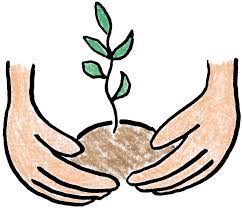 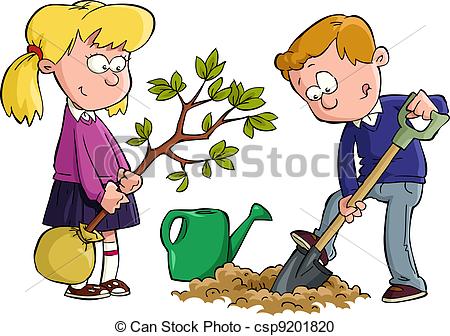 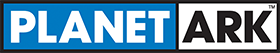 Tree Planting Day As many of you may know, on Monday we ran a Planet Ark Tree Planting Day with all grade 6 students. This event was generously sponsored by Bunnings Mill Park.  We were very pleased to have such nice weather to complete the planting. Each grade was given three or four plants of their own and were helped to plant then by the Environmental Tacklers and the Bunnings staff, Michelle and Debbie. 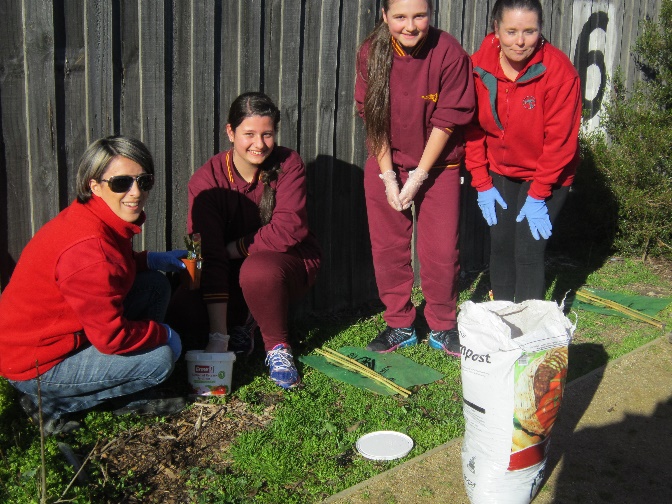 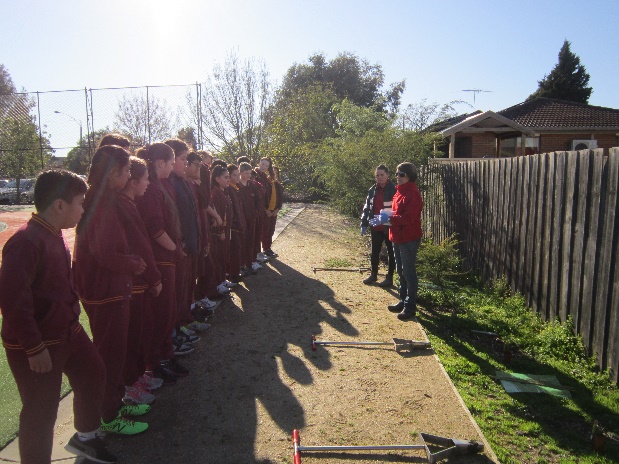 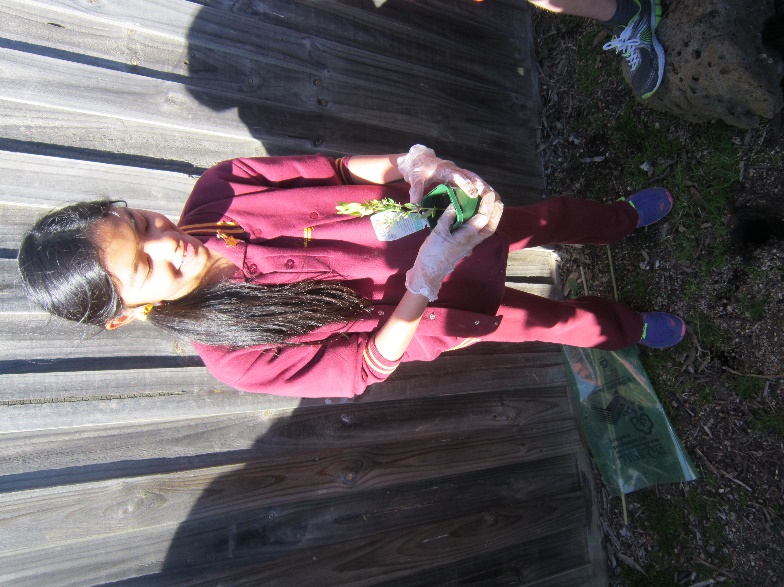 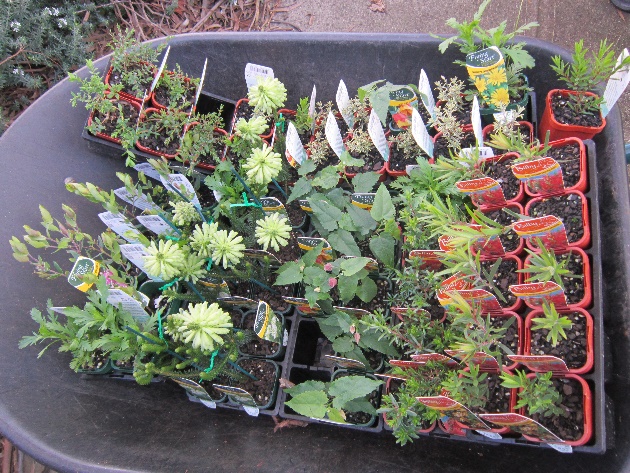 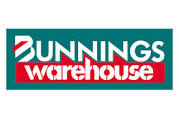 